This week we learned the letters E,e and H,h. Our high-frequency words were with and my. We read books with these words and wrote sentences in our journals. Your child should be able to read the following words in isolation and within the context of a sentence.I   like   the   and   see   a   we   can go  to  come  me  with  myDuring our literacy center time we work in small groups. We do word work 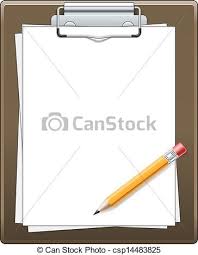 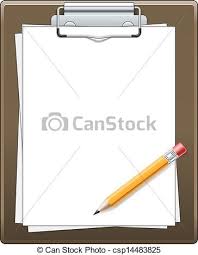 which may include Rainbow Writing, Writing Around the Room, or Making Words. We have been learning to write personal narratives. Next week we will learn how to ask and write questions.We learned about blending and segmenting phonemes (sounds in words). Blending is putting the sounds together to say the word. Segmenting is separating the word into its smallest parts. Children who can blend and segment sounds easily are able to use this knowledge when reading and writing (http://www.readingrockets.org/strategies/blending_games).* * * * * * * * * * * * * * * * *  In math we have been learning about measurement. We talked about volume, length, and weight. We compared the weight of two items to see which was heavier. We poured water into various containers to see which held the most water. Allow your child to play with measuring cups or a variety of small containers in the sink or tub. It is a fun way to learn about volume.In November the kindergarten classes will be taking about families. We will read books by various authors and discuss the importance of family in our lives. Your child will be bringing home instructions for making a family tree. Please work with him/her on this project.* * * * * * * * * * * * * * * * *  Our second quarter science kit is Forces & Interactions. We will do investigations on gravity, push & pull, and balance & motion.Ream Décor – We are still collecting reams of paper for the Ream Décor Challenge. The class with the most reams of paper will have an extra gym class taught by Dr. Sue Savaglio-Jarvis, KUSD superintendent!Please send a November snack, if you have not already.Thank you for your generous donations of socks for the “Sock-tober” activity.You can visit Mrs. Pelc’s webpage to read monthly newsletters and see the attendance percentages for each classroom.http://jeffery.kusd.edu/counselors-corner/counselors-corner-newsletters/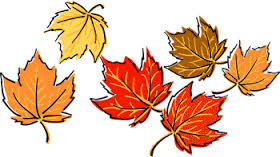 Have a wonderful weekend!**See other side for Calendar of Events**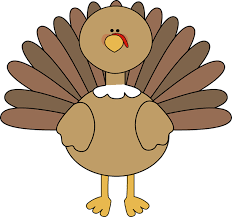 